Homework Page(Unit 3 --- Week 8)_____________________________________(Name)TopicMondayTuesdayWednesdayThursdayCombine the like terms4p +2P5n+11n3p + 7 - 2p + 68x + 10 +2x -4Simplify the expression using distributive property6(22+9)9(3+9)8(x+7)6(11+x)Translate the words to numbersA number decreased by ninety-twothe sum of eighty-nine and a number
a number added to thirty-six
The difference between forty-six and a numberTranslate the words to numbersThree times xfour is added to p    Take two away from Q
The product of five and yWord Problems
Write an algebraic expression equivalent to 4 less than the quotient of m and 6What is the coefficient of p after simplifying the expression 7y + 8P - 3y + 6P - 7P 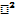 What is the Coefficient and the constant in the expression:  2(y+7)?  At the amazing Mathematicians middle school the students had a texting contest. One person will contact 4 people and each of those people woll contact 4 other people and so on. How many people will be contacted on the 5th round?